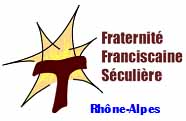 FORMATION – REGION RHÔNE ALPESCALENDRIER 2023 /2024Nouveauté *:La formation sur les textes des Sources Franciscaines est adressée prioritairement aux Animateurs de Parcours Découvertes. Elle est cependant adressée à tous ceux qui désireraient découvrir cette formation. C’est la même formation qui sera donnée en Saône et Loire et dans la Drôme. Deux dates pour vous permettre de choisir le lieu ou la date selon votre disponibilité.Le Chapitre électif concerne le conseil régional, tous les responsables des fraternités de notre région et les responsables diocésains.La récollection pour tous les frères et sœurs de la Région.14 octobre 2023Formation des Trésoriers DiocésainsBron(Capucins)18 novembre 2023RencontreAssistants spirituelsBron(Capucins)25 et 26 novembre 2023Week-End des engagés et ceux qui désirent l’êtreLe Prado  - Limonest (Rhône)2 décembre 2023Chapitre RégionalBron(Capucins)Janvier 2024*Formation sur les textesDes Sources franciscainesSaint DésertSaône et Loire2 et 3 mars 2024Formation desAssistants SpirituelsOrsay13 avril 2024Rencontre Assistants SpirituelsBron(Capucins)4 mai 2024*Formation sur les textesDes Sources FranciscainesCrestDrôme25 mai 2024Formation des responsables et Assistants SpirituelsBron(Capucins)9 juin 2024Récollection8 septembre 2024Chapitre électif